Notice of Official Service Address: Revised August 2019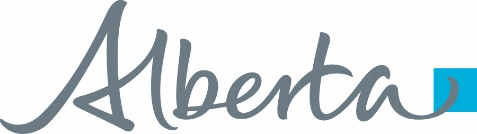 NOTICE OF OFFICIAL SERVICE ADDRESSNOTICE OF OFFICIAL SERVICE ADDRESSNOTICE OF OFFICIAL SERVICE ADDRESSNOTICE OF OFFICIAL SERVICE ADDRESSFOR DEPARTMENT USE ONLY:(Do not write above this line)FOR DEPARTMENT USE ONLY:(Do not write above this line)FOR DEPARTMENT USE ONLY:(Do not write above this line)FOR DEPARTMENT USE ONLY:(Do not write above this line)FOR DEPARTMENT USE ONLY:(Do not write above this line)FOR DEPARTMENT USE ONLY:(Do not write above this line)A.Reason notice is being submitted:Reason notice is being submitted:Reason notice is being submitted: Change to an existing address Change to an existing addressB.Full name of corporation or individual:Full name of corporation or individual:Full name of corporation or individual:Full name of corporation or individual:Full name of corporation or individual:C.DOE Client ID (optional):DOE Client ID (optional):DOE Client ID (optional):D.  GST account number:D.  GST account number:E.Official service address:Official service address:Official service address:Official service address:Official service address:F.Email address:Email address:Email address:Email address:Email address:SignatureSignatureSignature       (     )               -                          Telephone Number       (     )               -                          Telephone NumberDatePrinted name and capacityPrinted name and capacityPrinted name and capacityPrinted name and capacityPrinted name and capacityPrinted name and capacityFORWARD COMPLETED FORM TO:Alberta EnergyCrown Land Data9945 108 StreetEdmonton, ABT5K 2G6Web Link:  https://www.alberta.ca/energy.aspxPhone:     (780) 644-2300Fax:          (780) 422-0382crownlanddatasupport@gov.ab.ca